ANEXO 1 – Modelo padrão para artigosAqui neste campo estará o Título deste artigo: E aqui neste campo estará o Subtítulo deste artigo (Campina Grande/PB, 2020)ResumoResumo. Resumo. Resumo. Resumo. Resumo. Resumo. Resumo. Resumo. Resumo. Resumo. Resumo. Resumo. Resumo. Resumo. Resumo. Resumo. Resumo. Resumo. Resumo. Resumo. Resumo. Resumo. Resumo. Resumo. Resumo. Resumo. Resumo. Resumo. Resumo. Resumo. Resumo. Resumo. Resumo. Resumo. Resumo. Resumo. Resumo. Resumo. Resumo. Resumo. Resumo. Resumo. Resumo. Resumo. Resumo. Resumo. Resumo. Resumo. Resumo. Resumo. Resumo. Resumo. Resumo. Resumo. Resumo. Resumo. Resumo. Resumo. Resumo. Resumo. Resumo. Resumo. Resumo. Resumo. Resumo. Resumo. Resumo. Resumo. Resumo. Resumo. Resumo. Resumo. Resumo. Resumo. Resumo. Resumo. Resumo. Resumo. Resumo. Resumo. Resumo. Resumo. Resumo. Resumo. Resumo. Resumo. Resumo. Resumo. Resumo. Resumo. Resumo. Resumo. Resumo. Resumo. Resumo. Resumo. Resumo. Resumo. Resumo. Resumo. Resumo. Resumo. Resumo. Resumo. Resumo. Resumo. Resumo. Resumo. Resumo. Resumo. Resumo. Resumo. Resumo. Resumo. Resumo. Resumo. Resumo.Palavras-chave: Palavra 1. Palavra 2. Palavra 3. Palavra 4.Introdução	Aqui estará a introdução do trabalho. Aqui estará a introdução do trabalho. Aqui estará a introdução do trabalho. Aqui estará a introdução do trabalho. Aqui estará a introdução do trabalho. Aqui estará a introdução do trabalho. Aqui estará a introdução do trabalho. Aqui estará a introdução do trabalho. Aqui estará a introdução do trabalho. Aqui estará a introdução do trabalho. Aqui estará a introdução do trabalho. Aqui estará a introdução do trabalho. Aqui estará a introdução do trabalho. Aqui estará a introdução do trabalho. Aqui estará a introdução do trabalho. Aqui estará a introdução do trabalho. Aqui estará a introdução do trabalho. Aqui estará a introdução do trabalho. Aqui estará a introdução do trabalho.	Aqui estará a introdução do trabalho. Aqui estará a introdução do trabalho. Aqui estará a introdução do trabalho. Aqui estará a introdução do trabalho. Aqui estará a introdução do trabalho. Aqui estará a introdução do trabalho. Aqui estará a introdução do trabalho. Aqui estará a introdução do trabalho. Aqui estará a introdução do trabalho. Aqui estará a introdução do trabalho. Aqui estará a introdução do trabalho. Aqui estará a introdução do trabalho. Aqui estará a introdução do trabalho. Aqui estará a introdução do trabalho. Aqui estará a introdução do trabalho. Aqui estará a introdução do trabalho. Aqui estará a introdução do trabalho. Aqui estará a introdução do trabalho. Aqui estará a introdução do trabalho. Aqui estará a introdução do trabalho. Aqui estará a introdução do trabalho. Aqui estará a introdução do trabalho. Aqui estará a introdução do trabalho. Aqui estará a introdução do trabalho. Aqui estará a introdução do trabalho. Aqui estará a introdução do trabalho. Aqui estará a introdução do trabalho.	Aqui estará a introdução do trabalho. Aqui estará a introdução do trabalho. Aqui estará a introdução do trabalho. Aqui estará a introdução do trabalho. Aqui estará a introdução do trabalho. Aqui estará a introdução do trabalho.Aqui está um exemplo de citação direta. Aqui está um exemplo de citação direta. Aqui está um exemplo de citação direta. Aqui está um exemplo de citação direta. Aqui está um exemplo de citação direta (AUTOR, ANO, p. XX).	Aqui estará a introdução do trabalho. Aqui estará a introdução do trabalho. Aqui estará a introdução do trabalho. Aqui estará a introdução do trabalho. Aqui estará a introdução do trabalho. Aqui estará a introdução do trabalho. Aqui estará a introdução do trabalho. Aqui estará a introdução do trabalho. Aqui estará a introdução do trabalho. Aqui estará a introdução do trabalho. Aqui estará a introdução do trabalho (AUTOR, ANO, p. XX).Esta é a primeira seção do Desenvolvimento	Aqui estará o texto. Aqui estará o texto. Aqui estará o texto. Aqui estará o texto. Aqui estará o texto. Aqui estará o texto. Aqui estará o texto. Aqui estará o texto. Aqui estará o texto. Aqui estará Aqui estará o texto. Aqui estará o texto. Aqui estará o texto. Aqui estará o texto. Aqui estará o texto. Aqui estará o texto. Aqui estará o texto. Aqui estará o texto. Aqui estará o texto. Aqui estará o texto. Aqui estará o texto. Aqui estará o texto. Aqui estará o texto. Aqui estará o texto. Aqui estará o texto.Imagem 1 – Legenda da imagem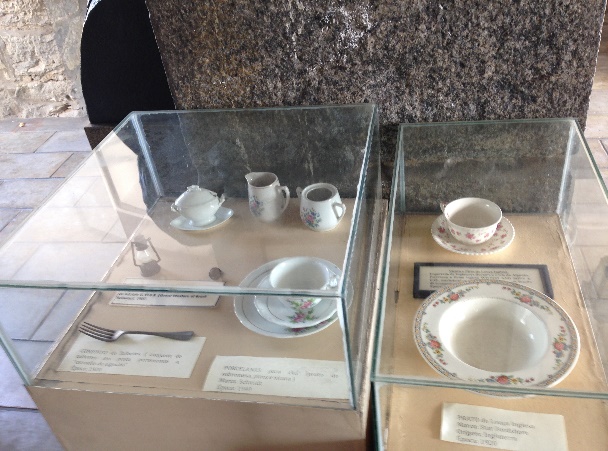 Foto: Fulano de Tal (Acervo da foto, ANO)	Aqui estará o texto. Aqui estará o texto. Aqui estará o texto. Aqui estará o texto. Aqui estará o texto. Aqui estará o texto. Aqui estará o texto. Aqui estará o texto. Aqui estará o texto. Aqui estará o texto. Aqui estará o texto. Aqui estará o texto. Aqui estará o texto. Aqui estará o texto. Aqui estará o texto. Aqui estará o texto. Aqui estará o texto. Aqui estará o texto. Aqui estará o texto. Aqui estará o texto. Aqui estará o texto. Aqui estará o texto. Aqui estará o texto. Aqui estará o texto. Aqui estará o texto. Aqui estará o texto. Aqui estará o texto. Aqui estará o texto. Aqui estará o texto. Aqui estará o texto. Aqui estará o texto. Aqui estará o texto. Aqui estará o texto. Aqui estará o texto. Aqui estará o texto. Aqui estará o texto. Aqui estará o texto. Aqui estará o texto. Aqui estará o texto.Tabela/Gráfico/Quadro 1 – Legenda do elemento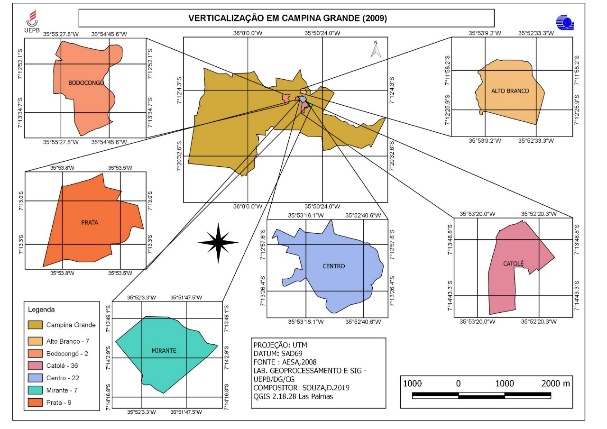 Elaborado por Autor (Ano)****** Essa referência deve constar nas referências bibliográficas.	Aqui estará o texto. Aqui estará o texto. Aqui estará o texto. Aqui estará o texto. Aqui estará o texto. Aqui estará o texto. Aqui estará o texto. Aqui estará o texto. Aqui estará o texto. Aqui estará o texto. Aqui estará o texto. Aqui estará o texto. Aqui estará o texto. Aqui estará o texto. Aqui estará o texto. Aqui estará o texto. Aqui estará o texto. Aqui estará o texto. Aqui estará o texto. Aqui estará o texto. Aqui estará o texto. Aqui estará o texto. Aqui estará o texto.Esta é a segunda seção do Desenvolvimento	Aqui estará o texto. Aqui estará o texto. Aqui estará o texto. Aqui estará o texto. Aqui estará o texto. Aqui estará o texto. Aqui estará o texto. Aqui estará o texto. Aqui estará o texto. Aqui estará o texto. Aqui estará o texto. Aqui estará o texto. Aqui estará o texto. Aqui estará o texto. Aqui estará o texto. Aqui estará o texto. Aqui estará o texto. Aqui estará o texto. Aqui estará o texto. Aqui estará o texto. Aqui estará o texto. Aqui estará o texto. Aqui estará o texto. Aqui estará o texto. Aqui estará o texto. Aqui estará o texto. Aqui estará o texto. Aqui estará o texto. Aqui estará o texto. Aqui estará o texto. Aqui estará o texto. Aqui estará o texto. Aqui estará o texto. Aqui estará o texto. Aqui estará o texto. Aqui estará o texto.	Aqui estará o texto. Aqui estará o texto. Aqui estará o texto. Aqui estará o texto. Aqui estará o texto. Aqui estará o texto. Aqui estará o texto. Aqui estará o texto. Aqui estará o texto. Aqui estará o texto. Aqui estará o texto. Aqui estará o texto. Aqui estará o texto. Aqui estará o texto. Aqui estará o texto. Aqui estará o texto. Aqui estará o texto. Aqui estará o texto. Aqui estará o texto. Aqui estará o texto. Aqui estará o texto. Aqui estará o texto. Aqui estará o texto. Aqui estará o texto. Aqui estará o texto. Aqui estará o texto. Aqui estará o texto. Aqui estará o texto. Aqui estará o texto. Aqui estará o texto. Aqui estará o texto. Aqui estará o texto. Aqui estará o texto. Aqui estará o texto. Aqui estará o texto. Aqui estará o texto. Aqui estará o texto. Aqui estará o texto. Aqui estará o texto.Considerações finais	Aqui estarão as considerações finais. Aqui estarão as considerações finais. Aqui estarão as considerações finais. Aqui estarão as considerações finais. Aqui estarão as considerações finais. Aqui estarão as considerações finais. Aqui estarão as considerações finais. Aqui estarão as considerações finais. Aqui estarão as considerações finais. Aqui estarão as considerações finais. Aqui estarão as considerações finais. Aqui estarão as considerações finais. Aqui estarão as considerações finais. Aqui estarão as considerações finais. Aqui estarão as considerações finais. Aqui estarão as considerações finais.	Aqui estarão as considerações finais. Aqui estarão as considerações finais. Aqui estarão as considerações finais. Aqui estarão as considerações finais. Aqui estarão as considerações finais. Aqui estarão as considerações finais. Aqui estarão as considerações finais. Aqui estarão as considerações finais. Aqui estarão as considerações finais. Aqui estarão as considerações finais. Aqui estarão as considerações finais. Aqui estarão as considerações finais. Aqui estarão as considerações finais. Aqui estarão as considerações finais. Aqui estarão as considerações finais. Aqui estarão as considerações finais.FontesFonte 1 – Acervo (Local de acesso à fonte).Fonte 2 – Acervo (Local de acesso à fonte).Fonte 3 – Acervo (Local de acesso à fonte).Fonte 4 – Acervo (Local de acesso à fonte).Referências (Baseado na NBR 6022/2003)ÚLTIMO SOBRENOME, Nome Sobrenome. Este é um exemplo para Dissertação de Mestrado ou Tese de Doutorado: Subtítulo da Dissertação ou Tese. Dissertação de Mestrado (ou Tese de Doutorado) apresentada ao (Nome do Programa de Pós-Graduação) da (Nome da universidade). Cidade, ANO.ÚLTIMO SOBRENOME, Nome Sobrenome. Este é um exemplo para artigo de Revista: Subtítulo do artigo. In: Nome da Revista, v.XX, n.XX, Cidade, ANO.ÚLTIMO SOBRENOME, Nome Sobrenome. Este é um exemplo para projeto de pesquisa: Subtítulo do projeto. Projeto de Pesquisa (Nome do projeto). Instituição de execução. Cidade, ANO.ÚLTIMO SOBRENOME, Nome Sobrenome. Este é um exemplo para capítulo de livro: Subtítulo do capitulo. In: SOBRENOME AUTOR DO LIVRO, Nome do autor. Título do livro: Subtítulo do livro. Cidade: Editora, ANO.ÚLTIMO SOBRENOME, Nome Sobrenome. Este é um exemplo para livro: Subtítulo do livro. Cidade: Editora, ANO.ÚLTIMO SOBRENOME, Nome Sobrenome. Este é um exemplo para artigo publicado em anais de evento: Subtítulo do artigo. In: Anais do (Nome do evento), ANO, online <http://www.endereçoeletrônicodoartigo.com.br> Acesso em Dia/Mês/Ano.